Спор цветных карандашейНа столе в ночной тиши  Спор ведут карандаши:  Для палитры кто важнее,   И художнику нужнее.  Красный крикнул: Только я  Подхожу на роль огня!  Я - морковка, я - и мак,  И победный красный флаг!  Синий бурно возражал:  Кто моря изображал?  Я на пару с голубым  Для небес необходим.  Тут зелёный закричал:  Я весну разрисовал!  Тёплой майскою порой  Все любуются листвой.  Фиолетовый: А парки  Без изнеженной фиалки,  Как январь без зимней стужи,  И апрель без первой лужи.  Жёлтый - ушки на макушке:  Я рисую конопушки,  И от солнца у детей  Смех задорней и звончей.  Лишь оранжевый грустит:  Апельсин - мой главный хит.  Брошу штрих я на окошко,  Да и то совсем немножко.  Всё сильнее и сильней  Спор цветных карандашей;   Только зря они бранятся,-  Все художнику сгодятся. Сергей Громыко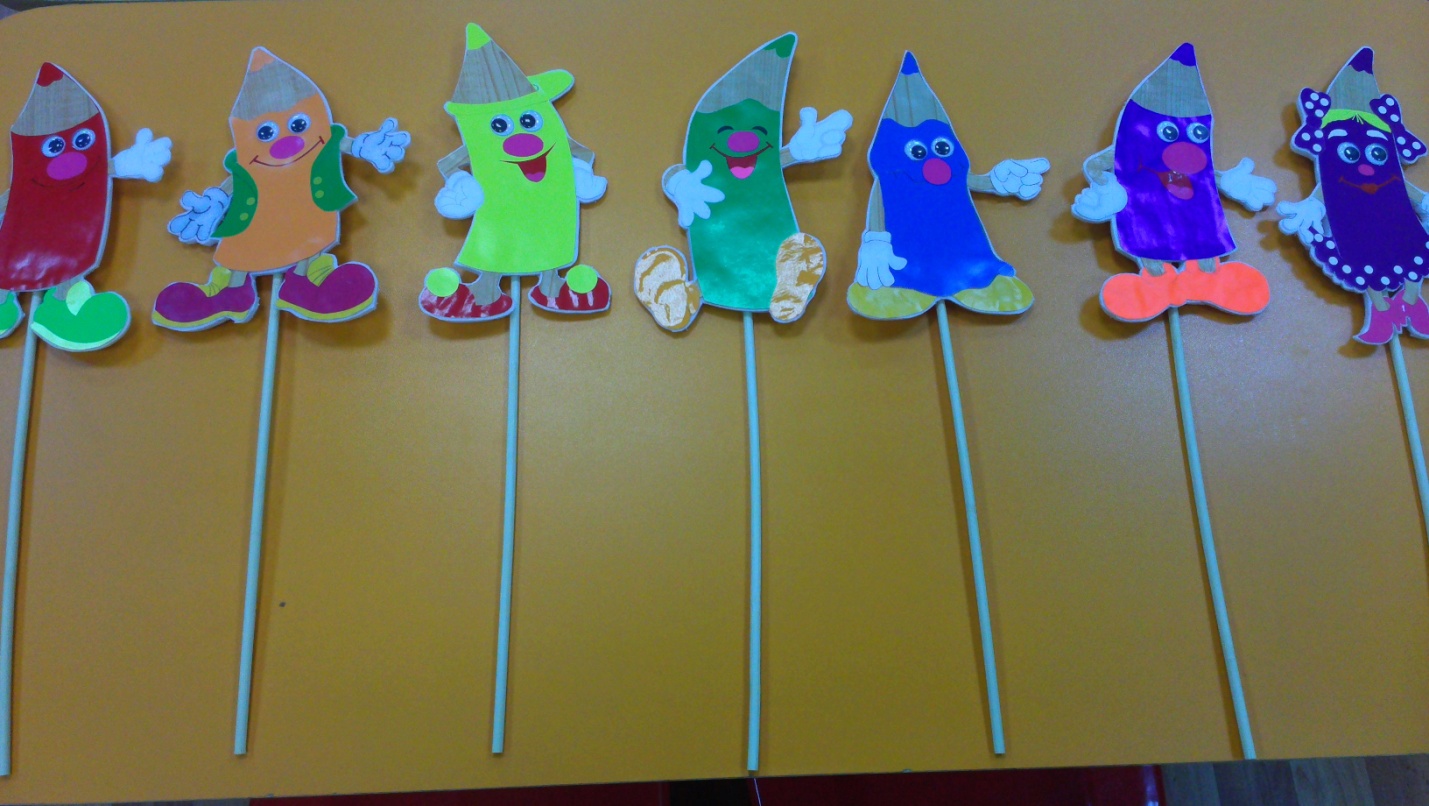 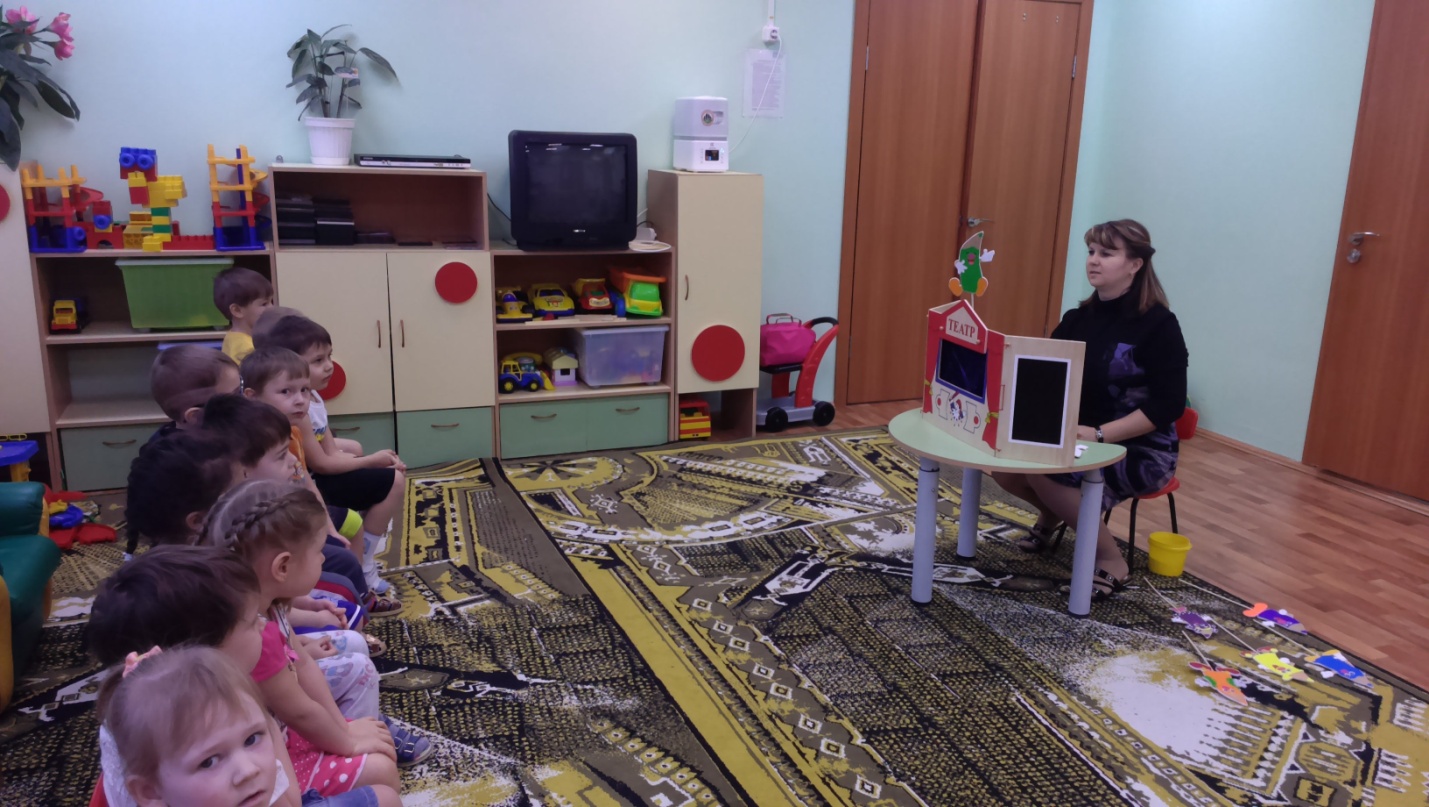 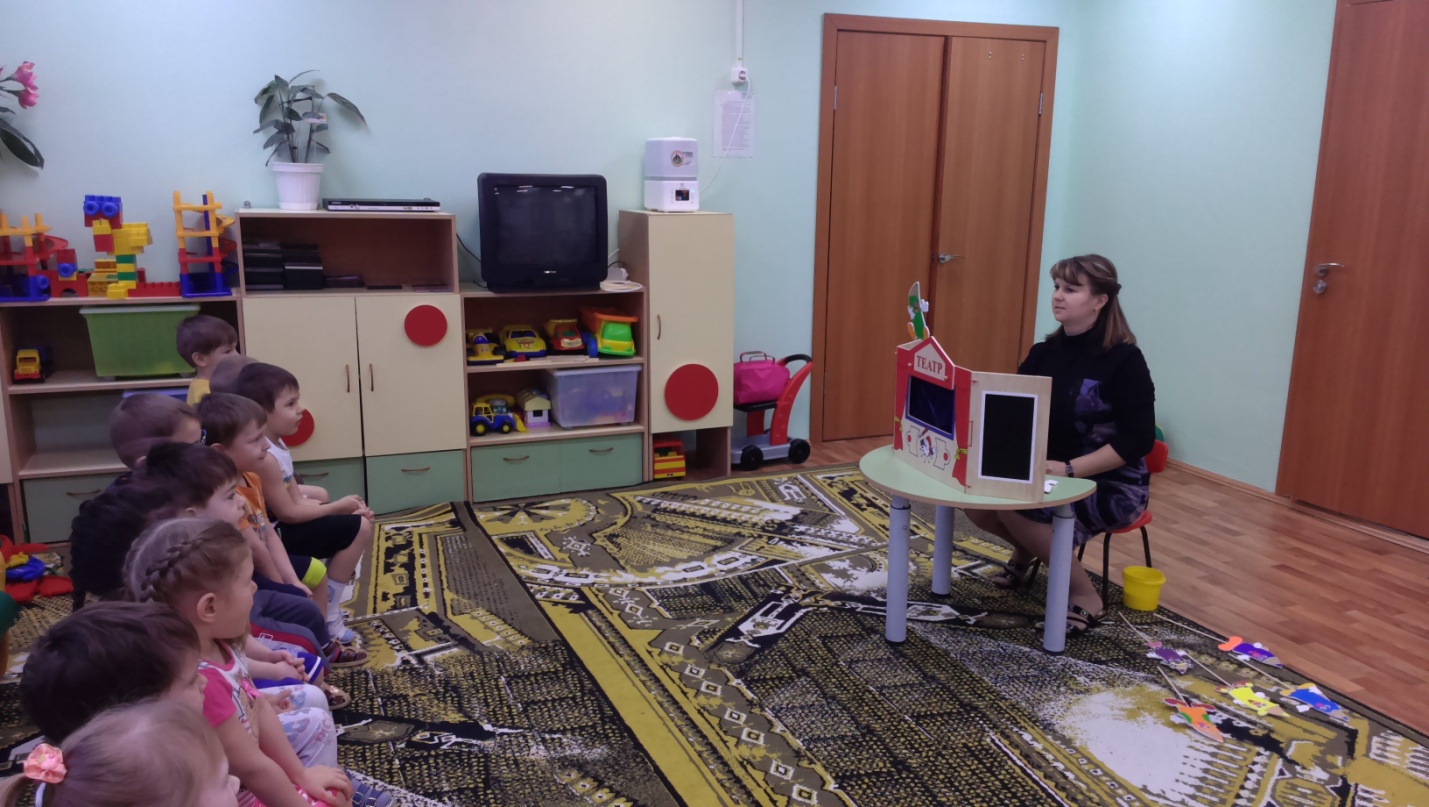 